Муниципальное бюжетное общеобразовательное учреждение«Зареченская основная общеобразовательная школаОктябрьского муниципального округа»Лагерь дневного пребывания детей 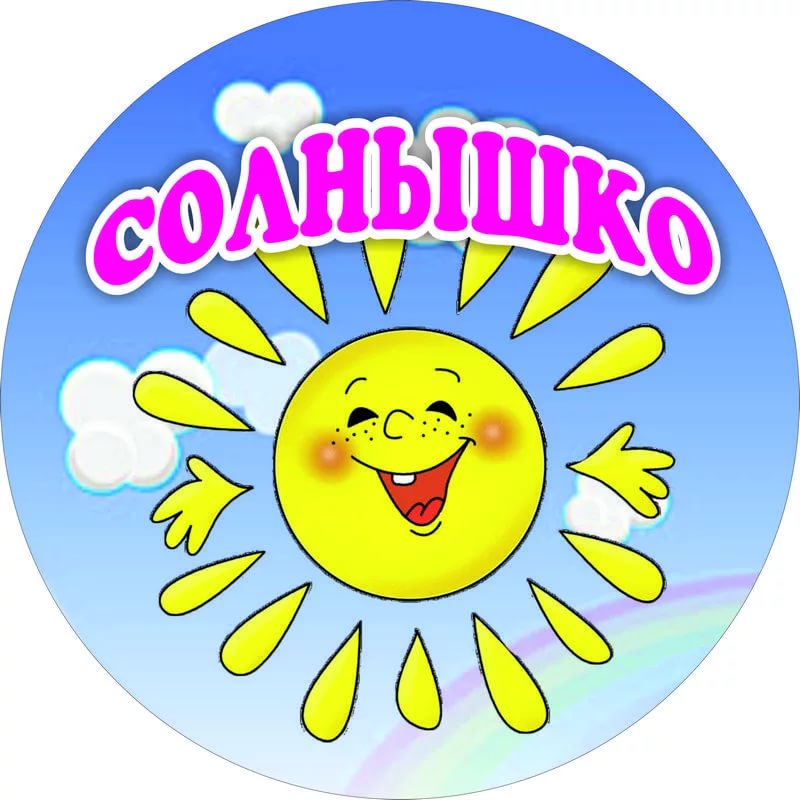 Муниципальное бюджетное общеобразовательное учреждение «Зареченская основная общеобразовательная школа Октябрьского муниципального округа» Принята на                                                                                                              Утверждаюпедагогическом совете                                                                                            Директор МОБУ Зареченская ООШМОБУ Зареченская ООШ                                                                                        _____   Л.А.Сидоренкова Протокол №4 от 23.05.2023                                                                                   Приказ от 31.05.2023 № 120-О   РАБОЧАЯ ПРОГРАММА ВОСПИТАНИЯ ОТДЫХА ДЕТЕЙ И ИХ ОЗДОРОВЛЕНИЯ «СОЛНЫШКО»                      Срок реализации 01.06.2023 – 16.07.20232023 г. СОДЕРЖАНИЕПОЯСНИТЕЛЬНАЯ ЗАПИСКАРабочая программа воспитания отдыха детей и их оздоровления МОБУ Зареченская ООШ «Солнышко» составлена на основе «Примерной рабочей программы воспитания для общеобразовательных организаций», разработанной Федеральным государственным бюджетным научным учреждением «Институт изучения детства, семьи и воспитания Российской академии образования» в соответствии с нормативно-правовыми документами:Конституцией Российской Федерации (принята всенародным голосованием 12.12.1993, с изменениями, одобренными в ходе общероссийского голосования 01.07.2020).Конвенцией о правах ребенка (одобрена Генеральной Ассамблеей ООН 20.11.1989, вступила в силу для СССР 15.09.1990).Федеральным законом от 29.12.2012 № 273-ФЗ «Об образовании в Российской Федерации».Федеральным законом от 31.07.2020 № 304-ФЗ «О внесении изменений в Федеральный закон «Об образовании в Российской Федерации» по вопросам воспитания обучающихся».Федеральным законом от 24.07.1998 № 124-ФЗ «Об основных гарантиях прав ребенка в Российской Федерации».Федеральным законом от 30.12.2020 № 489-ФЗ «О молодежной политике в Российской Федерации».Приказы №№286,287 Министерства просвещения Российской Федерации об утверждении ФГОС начального общего образования и ФГОС основного общего образования от 31 мая 2021 года.Стратегией развития воспитания в Российской Федерации на период до 2025 года (утверждена распоряжением Правительства Российской Федерации от 29.05.2015 № 996-р).Указом Президента Российской Федерации от 21.07.2020 № 474 «О национальных целях развития Российской Федерации на период до 2030 года».Указом Президента Российской Федерации от 09.11.2022 № 809 «Об утверждении Основ государственной политики по сохранению и укреплению традиционных российских духовно-нравственных ценностей».Планом основных мероприятий, проводимых в рамках Десятилетия детства, на период до 2027 года (утвержден распоряжением Правительства Российской Федерации от 23.01.2021 № 122-р).Государственной программой Российской Федерации «Развитие образования» (утверждена Постановлением Правительства Российской Федерации от 26. 12.2017 № 1642).Федеральным проектом «Успех каждого ребенка» (утвержден президиумом Совета при Президенте РФ по стратегическому развитию и национальным проектам, протокол от 24.12.2018 № 16.).Согласно Федеральному закону от 24 июля 1998 г. № 124-ФЗ «Об основных гарантиях прав ребенка в Российской Федерации» (с изменениями и дополнениями) к организациям отдыха детей и их оздоровления (далее – детский лагерь) относятся организации (независимо от их организационно- правовых форм) сезонного или круглогодичного действия, стационарного и (или) нестационарного типа, с круглосуточным или дневным пребыванием, оказывающие услуги по организации отдыха и оздоровления детей: организации отдыха детей и их оздоровления сезонного или круглогодичного действия, лагеря, организованные образовательными организациями, осуществляющими организацию отдыха и оздоровления обучающихся в каникулярное время (с круглосуточным или дневным пребыванием), детские лагеря труда и отдыха, детские лагеря палаточного типа, детские специализированные (профильные) лагеря, детские лагеря различной тематической направленности.Программа является методическим документом, определяющим комплекс основных характеристик воспитательной работы, осуществляемой в детском лагере, разрабатывается с учетом государственной политики в области образования и воспитания.Программа создана с целью организации непрерывного воспитательного процесса, основывается на единстве и преемственности с общим и дополнительным образованием, соотносится с примерной рабочей программой воспитания для образовательных организаций, реализующих образовательные программы общего образования.Программа предусматривает приобщение обучающихся к российским традиционным духовным ценностям, включая культурные ценности своей этнической группы, правилам и нормам поведения в российском обществе.Ценности Родины и природы лежат в основе патриотического направления воспитания.Ценности человека, дружбы, семьи, сотрудничества лежат в основе духовно-нравственного и социального направлений воспитания.Ценность знания лежит в основе познавательного направления воспитания.Ценность здоровья лежит в основе направления физического воспитания.Ценность труда лежит в основе трудового направления воспитания.Ценности	культуры	и	красоты	лежат	в	основе	эстетического направления воспитания.«Ключевые смыслы» системы воспитания, с учетом которых должна реализовываться программа:«Люблю	Родину».	Формирование	у	детей	чувства	патриотизма	и готовности к защите интересов Отечества, осознание ими своей гражданскойидентичности через чувства гордости за свою Родину и ответственности за будущее России, знание истории, недопустимость фальсификации исторических событий и искажения исторической правды, на основе развития программ воспитания детей, в том числе военно-патриотического воспитания, развитие у подрастающего поколения уважения к таким символам государства, как герб,флаг, гимн Российской Федерации, к историческим символам и памятникам Отечества.«Мы – одна команда». Особое внимание в формировании личности ребенка, основ его поведения и жизненных установок отводится социальному окружению, важной частью которого является детский коллектив. Детский коллектив предоставляет широкие возможности для самовыражения и самореализации, позволяет сформироватьв детях инициативность, самостоятельность, ответственность, трудолюбие, чувство собственного достоинства.Детский коллектив объединяет детей с разными интересами, потребностями и индивидуальными особенностями. Важно выстраивать работу и коллективные дела так, чтобы они были интересными и значимыми для каждого ребенка.«Россия – страна возможностей». Ребенка воспитывает все, что его окружает. Окружающая среда формирует его взгляды, убеждения, привычки. Важно создавать воспитательную среду, доступную, интересную для ребенка. Создание благоприятной и разнообразной воспитательной среды возможно через вовлечение детей в конкурсы, мероприятия и проекты детских общественных объединений, заинтересованных организаций (АНО«Россия – страна возможностей», АНО «Большая Перемена», Общероссийское общественно-государственное движение детей и молодежи«Движение Первых», Российское общество «Знание», Российское историческое общество), где каждый ребенок может найти то, что ему по душе. Необходимо популяризировать все возможности и социально значимые проекты организаций.Принимая участие в мероприятиях движений и организаций,    школьники получают возможность активно участвовать в общественной жизни страны, формировать гражданскую позицию, основываясь на идеалах добра и справедливости, в том числе через систему личностного и социального роста.Приложение: календарный план воспитательной работы.Раздел I. ЦЕННОСТНО-ЦЕЛЕВЫЕ ОСНОВЫ ВОСПИТАНИЯНормативные ценностно-целевые основы воспитания детей в детском лагере определяются содержанием российских гражданских (базовых, общенациональных) норм и ценностей, основные из которых закреплены в Конституции Российской Федерации.С учетом мировоззренческого, этнического, религиозного многообразия российского общества ценностно-целевые основы воспитания детей включают духовно-нравственные ценности культуры народов России, традиционных религий народов России в качестве вариативного компонента содержания воспитания, реализуемого на добровольной основе, в соответствии с мировоззренческими и культурными особенностями и потребностями родителей (законных представителей) несовершеннолетних детей.Воспитательная деятельность в детском лагере реализуется в соответствии с приоритетами государственной политики в сфере воспитания, зафиксированными в Стратегии развития воспитания в Российской Федерации на период до 2025 года. Приоритетной задачей Российской Федерации в сфере воспитания детей является развитие высоконравственной личности, разделяющей российские традиционные духовные ценности, обладающей актуальными знаниями и умениями, способной реализовать свой потенциал в условиях современного общества, готовой к мирному созиданию и защите Родины.Цель и задачи воспитанияСовременный российский общенациональный воспитательный идеал – высоконравственный, творческий, компетентный гражданин России, принимающий судьбу Отечества как свою личную, осознающий ответственность за настоящее и будущее страны, укорененный в духовных и культурных традициях многонационального народа Российской Федерации. В соответствии с этим идеалом и нормативными правовыми актамиРоссийской Федерации в сфере образования цель воспитания: создание условий для личностного развития, самоопределения и социализации обучающихся на основе социокультурных, духовно-нравственных ценностей и принятых в российском обществе правил и норм поведения в интересах человека, семьи, общества и государства, формирование у обучающихся чувства патриотизма, гражданственности, уважения к памяти защитников Отечества и подвигам Героев Отечества, закону и правопорядку, человеку труда и старшему поколению, взаимного уважения, бережного отношения к культурному наследию и традициям многонационального народа Российской Федерации, природе и окружающей среде. (Федеральный закон от 29 декабря 2012 г. № 273-ФЗ «Об образовании в Российской Федерации, ст. 2, п. 2).Задачи воспитания определены с учетом интеллектуально- когнитивной, эмоционально-оценочной, деятельностно-практической составляющих развития личности:усвоение знаний, норм, духовно-нравственных ценностей, традиций, которые выработало российское общество (социально значимых знаний);формирование и развитие позитивных личностных отношений к этим нормам, ценностям, традициям (их освоение, принятие);приобретение социально значимых знаний, формирование отношения к традиционным базовым российским ценностям.Методологические основы и принципы воспитательной деятельностиМетодологической основой Программы воспитания являются антропологический, культурно-исторический и системно-деятельностный подходы.Воспитательная деятельность в детском лагере основывается на следующих принципах:принцип гуманистической направленности. Каждый ребенок имеет право на признание его как человеческой личности, уважение его достоинства, защиту его человеческих прав, свободное развитие;принцип ценностного единства и совместности. Единство ценностей и смыслов воспитания, разделяемых всеми участниками образовательных отношений, содействие, сотворчество и сопереживание, взаимопонимание и взаимное уважение;принцип культуросообразности. Воспитание основывается на культуре и традициях России, включая культурные особенности региона;принцип следования нравственному примеру. Пример, как метод воспитания, позволяет расширить нравственный опыт ребенка, побудить его к открытому внутреннему диалогу, пробудить в нем нравственную рефлексию, обеспечить возможность выбора при построении собственной системы ценностных отношений, продемонстрировать ребенку реальную возможность следования идеалу в жизни;принцип безопасной жизнедеятельности. Защищенность важных интересов личности от внутренних и внешних угроз, воспитание через призму безопасности и безопасного поведения;принцип совместной деятельности ребенка и взрослого. Значимость совместной деятельности взрослого и ребенка на основе приобщения к культурным ценностям и их освоения;принцип инклюзивности. Организация воспитательного процесса, при котором все дети, независимо от их физических, психических, интеллектуальных, культурно-этнических, языковых и иных особенностей, включены в общую систему образования.Данные принципы реализуются в укладе детского лагеря, включающем воспитывающие среды, общности, культурные практики, совместную деятельность и события.Уклад – общественный договор участников образовательных отношений, опирающийся на базовые национальные ценности, содержащий традиции региона и детского лагеря, задающий культуру поведения сообществ, описывающий предметно-эстетическую среду, деятельности и социокультурный контекст.Воспитывающая среда – это особая форма организации образовательного процесса, реализующего цель и задачи воспитания. Воспитывающая среда определяется целью и задачами воспитания, духовно- нравственными и социокультурными ценностями, образцами и практиками. Основными характеристиками воспитывающей среды являются ее насыщенность и структурированность.Воспитывающие общности (сообщества) в детском лагере:детские (разновозрастные отряды). Ключевым механизмом воспитания в детском лагере является временный детский коллектив. Чтобы эффективно использовать воспитательный потенциал временного детского коллектива, необходимо учитывать особенности и закономерности развития временного детского коллектива.детско-взрослые. Основная цель – содействие, сотворчество и сопереживание, взаимопонимание и взаимное уважение, наличие общих ценностей и смыслов у всех участников. Главная детско-взрослая общность в детском лагере – «Дети-Вожатый».Основные направления воспитанияПрактическая реализация цели и задач воспитания осуществляется в рамках следующих направлений воспитательной работы:гражданское воспитание, формирование российской гражданской идентичности, принадлежности к общности граждан Российской Федерации, к народу России как источнику власти в российском государстве и субъекту тысячелетней Российской государственности, знание и уважение прав, свобод и обязанностей гражданина Российской Федерации;- патриотическое воспитание – воспитание любви к родному краю, Родине, своему народу, уважения к другим народам России; историческое просвещение, формирование российского национального исторического сознания, российской культурной идентичности;духовно-нравственное развитие и воспитание обучающихся на основе духовно-нравственной культуры народов России, традиционныхрелигий народов России, формирование традиционных российских семейных ценностей; воспитание честности, доброты, милосердия, справедливости, дружелюбия и взаимопомощи, уважения к старшим, к памяти предков;эстетическое воспитание: формирование эстетической культуры на основе российских традиционных духовных ценностей, приобщение к лучшим образцам отечественного и мирового искусства;экологическое воспитание: формирование экологической культуры, ответственного, бережного отношения к природе, окружающей среде на основе российских традиционных духовных ценностей;трудовое воспитание: воспитание уважения к труду, трудящимся, результатам труда (своего и других людей), ориентации на трудовую деятельность, получение профессии, личностное самовыражение в продуктивном, нравственно достойном труде в российском обществе, на достижение выдающихся результатов в труде, профессиональной деятельности;физическое воспитание и воспитание культуры здорового образа жизни и безопасности: развитие физических способностей с учетом возможностей и состояния здоровья, формирование культуры здорового образа жизни, личной и общественной безопасности;- познавательное направление воспитания: стремление к познанию себя и других людей, природы и общества, к знаниям, образованию.1.4. Основные традиции и уникальность воспитательной деятельностиОсновные традиции воспитания в детском лагере являются:совместная деятельность детей и взрослых, как ведущий способ организации воспитательной деятельности;создание условий, при которых для каждого ребенка предполагается роль в совместных делах (от участника до организатора, лидера того или иного дела);создание условий для приобретения детьми нового социального опыта и освоения новых социальных ролей;проведение общих мероприятий детского лагеря с учетом конструктивного межличностного взаимодействия детей, их социальной активности;включение детей в процесс организации жизнедеятельности временного детского коллектива;формирование коллективов в рамках отрядов, кружков, студий, секций и иных детских объединений, установление в них доброжелательных и товарищеских взаимоотношений;обмен опытом между детьми в формате «дети-детям»;ключевой фигурой воспитания является ребенок, главную роль в воспитательной деятельности играет педагог, реализующий по отношению к детям защитную, личностно развивающую, организационную, посредническую (в разрешении конфликтов) функции.Уникальность воспитательного процесса в детском лагере заключается в кратковременности, автономности, сборности.Кратковременность – короткий период лагерной смены, характеризующийся динамикой общения, деятельности, в процессе которой ярче высвечиваются личностные качества.Автономность – изолированность ребенка от привычного социального окружения, «нет дневника», вызова родителей – все это способствует созданию обстановки доверительности.Сборность – предполагает объединение детей с разным социальным опытом и разным уровнем знаний, не скованных «оценками» прежнего окружения, каждый ребенок имеет возможность «начать все сначала».Раздел II. СОДЕРЖАНИЕ, ВИДЫ И ФОРМЫ ВОСПИТАТЕЛЬНОЙ ДЕЯТЕЛЬНОСТИДостижение цели и решение задач воспитания осуществляется в рамках всех направлений деятельности детского лагеря. Содержание, виды и формы воспитательной деятельности представлены в соответствующих модулях.Реализация конкретных форм воспитательной работы воплощается в Календарном плане воспитательной работы (Приложение), утверждаемом ежегодно на предстоящий год (сезон) с учетом направлений воспитательной работы, установленных в настоящей Программе воспитания.ИНВАРИАНТНЫЕ МОДУЛИМодуль «Будущее России. Ключевые мероприятия»Направлен на формирование сопричастности к истории, географии Российской Федерации, ее этнокультурному, географическому разнообразию, формирование национальной идентичности.Деятельность реализуется по направлениям:Церемония подъема (спуска) Государственного флага Российской Федерации и исполнение Государственного гимна Российской Федерации.Использование Государственного флага и исполнение Государственного гимна Российской Федерации при проведении церемонии подъема (спуска) Государственного флага Российской Федерации регламентируется Методическими рекомендациями «Об использованиигосударственных символов Российской Федерации при обучении и воспитании детей и молодежи в образовательных организациях, а также организациях отдыха детей и их оздоровления» (Письмо Минпросвещения России от 15.04.2022 № СК-295/06) и «Стандартом Церемонии поднятия (спуска) Государственного флага Российской Федерации» (Письмо Минпросвещения России от 17.06.2022 № АБ-1611/06).Торжественная церемония подъема (спуска) Государственного флага Российской Федерации проводится в день проведения открытия (закрытия)смены и в дни государственных праздников Российской Федерации.Дни единых действий, которые обязательно включаются в календарный план воспитательной работы и проводятся по единым федеральным методическим рекомендациям и материалам:1 июня – День защиты детей; 6 июня – День русского языка; 12 июня – День России;22 июня – День памяти и скорби;27 июня – День молодежи;8 июля – День семьи, любви и верности;14 августа – День физкультурника;22	августа	–	День	Государственного	флага	Российской Федерации;27 августа – День российского кино.«Движение Первых»С целью формирования у обучающихся представления о назначении Общероссийского общественно-государственного движения детей имолодежи «Движение Первых», о его месте и роли в достижении приоритетных национальных целей Российской Федерации и своем личном вкладе в социально значимую деятельность предусмотрены следующие форматы:              - День РДДМ «Движение Первых» (проводится каждую смену);Форматы мероприятий, акций от РДДМ в рамках Дней единых действий (указанных в п.1 данного модуля);Региональные смены «Время Первых». Не менее одной смены в каждом регионе. Отбор на региональные профильные смены – сайт будьвдвижении.рф.«Цивилизационное наследие России» – важнейший ресурс в воспитании подрастающего поколения, который включает знания о родной природе, достижения культуры и искусства, изобретения и масштабныепроекты, реализованные всей страной, это примеры сложных решений, которые принимались людьми в непростых обстоятельствах. Каждый обучающийся должен понимать, что цивилизационное наследие России прежде всего – это подвиги и примеры ратного труда, судьбоносные исторические события, имена тех, кто прославлял Отечество, а также памятники культуры.В рамках модуля обучающиеся знакомятся с именами конкретных людей, которые прославили Россию, их подвигами. Изучают памятники культуры Отечества.Цивилизационное наследие как ценностный ориентир для развития каждого гражданина России предусматривает:Знакомство с примерами реальных людей, событий, деятельности, которая происходила на благо России;Знакомство с наследием народов России в области искусства, литературы, музыки, изобразительного искусства, архитектуры, театра, балета, кинематографа, мультипликации;Изучение России, родного края, населенного пункта как культурного пространства. Знакомство обучающихся с историей своего населенного пункта, желание изучать историю и культуру своего края; изучать подвиги односельчан, развивать желание вносить личный вклад в сохранение культурного наследия своего региона, страны.Просветительский проект «Без срока давности».Проект нацелен на патриотическое воспитание детей и подростков, направлен на формирование их приверженности традиционным российским духовно-нравственным ценностям – любви к Родине, добру, милосердию, состраданию, взаимопомощи, чувству долга.Задача педагогической деятельности по реализации этого проекта – показать, какие ценности нашего народа позволили одержать победу над врагами, формирование убеждения о силе духа нашего народа и армии, о их моральном превосходстве. Предполагаемые форматы участия в проекте:Уроки Памяти, Уроки Мужества. Через проведение Уроков необходимо показать обучающимся важность сохранения памяти о подвигахнаших предков, защитивших родную землю и спасших мир от фашистской агрессии, о геноциде советского народа, о военных преступлениях нацистов, которые не имеют срока давности.Вовлечение обучающихся старших классов в проект «Без срока давности» с помощью образовательных проектов, в том числе исследовательских.Посещение мемориальных комплексов и памятных мест, посвященных увековечиванию памяти мирных жителей, погибших от рук нацистов и их пособников в годы Великой Отечественной войны.«Содружество Орлят России».Цель программы «Содружество Орлят России» (для проведения в детских лагерях): развитие социально-активной личности ребёнка на основе духовно-нравственных ценностей и культурных традиций многонационального народа Российской Федерации.Смена в детском лагере является логическим завершением участия младших школьников в годовом цикле Программы развития социальной активности «Орлята России» и реализуется в период летних каникул.«Ключевые мероприятия»Ключевые	мероприятия	–	это	главные	традиционные	мероприятия детского лагеря, в которых принимает участие большая часть детей.Торжественное открытие и закрытие смены (программы).Тематические и спортивные праздники, творческие фестивали.Акции, конкурсы, проекты, которые реализуются в течение смены.- Участие во всероссийских мероприятиях и акциях, посвященных значимым                         отечественным и международным событиям.Проведение	всероссийских	и	региональных	мероприятий.	Региональная программа: краеведческая экспедиция по родным местам: «Моя малая Родина».Содержание программы: в ходе смены ребята путешествуют тропами:I тропа «Мой дом родной»II тропа «Мои земляки»III тропа «Мы - будущее малой Родины».По окончанию смены создается презентации по собранному материалу.Модуль «Отрядная работа. КТД»Воспитатель/вожатый организует групповую и индивидуальную работу с детьми вверенного ему временного детского коллектива – отряда. Временный детский коллектив или отряд – это группа детей, объединенных в целях организации их жизнедеятельности в условиях детского лагеря.Для эффективного использования воспитательного потенциала отрядной работы необходимо учитывать особенности временного детского коллектива:Коллектив функционирует в течение короткого промежутка времени; максимальный период не превышает 21 день.Как	правило, 	коллектив	объединяет	детей, 	которые	были знакомы ранее.Коллективная деятельность. Участники коллектива вовлечены в совместную деятельность.Отрядная работа строится с учетом закономерности развития временного детского коллектива (роста межличностных отношений) и логики развития лагерной смены.           Реализация воспитательного потенциала отрядной работы    предусматривает:           -   планирование и проведение отрядной деятельности;поддержку активной позиции каждого ребенка, предоставления им возможности обсуждения и принятия решений, создания благоприятной среды для общения;             - доверительное общение и поддержку детей в решении проблем, конфликтных ситуаций;организацию интересных и полезных для личностного развития ребенка совместных дел, позволяющих вовлекать в них детей с разными потребностями, давать им возможности для самореализации, устанавливать и укреплять доверительные отношения, стать для них значимым взрослым, задающим образцы поведения; вовлечение каждого ребенка в отрядныедела и общелагерные мероприятия в разных ролях: сценаристов, постановщиков, исполнителей, корреспондентов и редакторов, ведущих, декораторов и т.д.;коллективно-творческое дело (КТД). КТД как особый тип формы воспитательной работы, как социальная деятельность детской группы, направленная на создание нового продукта (творческого продукта) разработаны и названы так И.П. Ивановым. Основу данной методики составляет коллективная творческая деятельность, предполагающая участие каждого члена коллектива во всех этапах организации деятельности от планирования до анализа.Это форма организации деятельности группы детей, направленная на взаимодействие коллектива, реализацию и развитие способностей ребенка, получение новых навыков и умений, при которой вожатые действуют как старшие помощники и наставники детей. КТД могут быть отрядными и общелагерными.Различаются следующие виды КТД по направленности деятельности: трудовые, познавательные, художественные, экологические, досуговые, спортивные. Каждый вид коллективного творческого дела обогащает личность определенным видом общественного ценного опыта.Модуль «Самоуправление»Реализация воспитательного потенциала системы детского самоуправления направлена на формирование детско-взрослой общности, основанной на партнерстве детей и взрослых по организации совместной деятельности, предполагает реализацию детской активности и направлена на развитие коммуникативной культуры детей, инициативности и ответственности, формирование навыков общения и сотрудничества, поддержку творческой самореализации детей.Самоуправление формируется с первых дней смены, то есть в организационный период.На уровне детского лагеря: самоуправление в детском лагере может складываться из деятельности временных и постоянных органов. К временным органам самоуправления относятся: работа творческих иинициативных групп, работа советов дела. Постоянно действующие органы самоуправления включают в себя: совет командиров отрядов. Высшим органом самоуправления является сбор лагеря, в ходе которого решаются основные вопросы жизнедеятельности лагеря, планируется работа, проходят выборы органов самоуправления, оценивается их работа.На уровне отряда: через деятельность командиров, выбранных по инициативе и предложениям членов отряда (командиров, физоргов и др.), представляющих интересы отряда в общих делах детского лагеря, при взаимодействии с администрацией детского лагеря.При формировании структуры отрядного самоуправления эффективным может оказаться применение метода чередования творческих поручений (ЧТП).Модуль «Дополнительное образование»Дополнительное образование детей в детском лагере является одним из основных видов деятельности и реализуется через:программы профильных (специализированных, тематических) смен;деятельность кружковых объединений, секций, клубов по интересам в ГДК и доме спорта дополняющих программы смен в условиях детского лагеря.В рамках шести направленностей: социально-гуманитарная; художественная; естественнонаучная; техническая; туристско- краеведческая; физкультурно-спортивная.Реализация воспитательного потенциала дополнительного образования предполагает:приобретение новых знаний, умений, навыков в привлекательной, отличной от учебной деятельности, форме;развитие и реализация познавательного интереса;вовлечение детей в интересную и полезную для них деятельность, которая предоставит им возможность самореализоваться в ней, приобрести социально значимые знания, развить в себе важные для своего личностного развития социально значимые отношения, получить опыт участия в социально значимых делах;формирование и развитие творческих способностей обучающихся.Модуль «Здоровый образ жизни»Модуль предполагает восстановление физического и психического здоровья в благоприятных природных и социокультурных условиях, освоение способов восстановления и укрепление здоровья, формирование ценностного отношения к собственному здоровью, способов его укрепления и т.п.Основными составляющими здорового образа жизни являются: оптимальный уровень двигательной активности, рациональное питание, соблюдение режима дня, личная гигиена, соблюдение правил поведения, позволяющих избежать травм и других повреждений.Система мероприятий в детском лагере, направленных на воспитание ответственного отношения у детей к своему здоровью и здоровью окружающих, включает:физкультурно-спортивных мероприятия: зарядка, спортивные соревнования, эстафеты, спортивные часы;спортивно-оздоровительные события и мероприятия на свежем воздухепросветительские беседы, направленные на профилактику вредных привычек и привлечение интереса детей к занятиям физкультурой и спортом;встречи с известными (интересными) людьми - общественными деятелями, деятелями спорта, культуры и искусства и др.Модуль «Организация предметно-эстетической среды»Окружающая ребенка предметно-эстетическая среда детского лагеря обогащает его внутренний мир, способствует формированию у него чувства вкуса и стиля, создает атмосферу психологического комфорта, поднимает настроение, предупреждает стрессовые ситуации, способствует позитивному восприятию ребенком детского лагеря.Реализация воспитательного потенциала предметно-эстетической средыпредусматривает:тематическое оформление интерьера помещений детского лагеря (классных отрядных комнат детского лагеря);оформление отрядных уголков, позволяющее детям проявить свои фантазию и творческие способности. Отрядный уголок – форма отражения жизнедеятельности отряда, постоянно действующая, информирующая и воспитывающая одновременно, вызывающая интерес и стимулирующаяактивность детей. В оформлении отрядного уголка принимает участие весь отряд, вожатый является организатором и идейным вдохновителем.совместная с детьми разработка, создание и популяризация особой лагерной и отрядной символики (флаг, гимн, эмблема, логотип, элементы и т.п.);регулярная организация и проведение с детьми акций и проектов по благоустройству участков территории детского лагеря (например, высадка растений, закладка аллей, создание инсталляций и иного декоративного оформления отведенных для детских проектов мест);звуковое пространство детском лагере – информация, музыка позитивной	духовно-нравственной,	гражданско-патриотической воспитательной направленности, исполнение гимна РФ;«места новостей» – оформленные места, стенды в помещениях (холл первого этажа, рекреации), содержащие в доступной, привлекательной форме новостную информацию позитивного гражданско-патриотического, духовно- нравственного содержания, поздравления, афиши и т.п.;размещение регулярно сменяемых экспозиций творческих работ детей, демонстрирующих их способности, знакомящих с работами друг друга, фотоотчетов об интересных событиях детском лагере. 	2.7. Модуль «Профилактика и безопасность»Профилактика и безопасность – профилактика девиантного поведения, конфликтов, создание условий для успешного формирования и развития личностных ресурсов, способствующих преодолению различных трудных жизненных ситуаций и влияющих на повышение устойчивости кнеблагоприятным факторам;Реализация воспитательного потенциала профилактической деятельности в целях формирования и поддержки безопасной и комфортной среды в детском лагере предусматривает:физическую и психологическую безопасность ребенка в новых условиях;целенаправленную работу всего педагогического коллектива по созданию в детском лагере эффективной профилактической среды обеспечения безопасности жизнедеятельности как условия успешной воспитательной деятельности;разработку и реализацию разных форм профилактических воспитательных мероприятий: антиалкогольные, против курения, безопасность в цифровой среде, вовлечение в деструктивные группы в социальных сетях, деструктивные молодежные, религиозные объединения, культы, субкультуры, безопасность дорожного движения, противопожарнаяантиэкстремистская безопасность и т.д.;поддержку инициатив детей, педагогов в сфере укрепления безопасности жизнедеятельности в детском лагере, профилактики правонарушений, девиаций, организация деятельности, альтернативной девиантному поведению – познание (путешествия), испытание себя (походы, спорт), значимое общение, любовь, творчество, деятельность (в том числепрофессиональная, религиозно-духовная, благотворительная, искусство и др.).Модуль «Работа с вожатыми/воспитателями»Главными субъектами успешной и качественной работы с детьми в детском	лагере	являются	вожатые/воспитатели, 	а	также	они	являютсяважным участником системы детско-взрослой воспитывающей общности. Отих компетентности, профессиональной готовности, увлеченности зависит, насколько дети смогут раскрыть свой потенциал, осознать себя частью сообщества детского лагеря.	ВАРИАТИВНЫЕ МОДУЛИМодуль «Работа с родителями    Работа с родителями или законными представителями осуществляется в рамках следующих видов и форм деятельности:На групповом уровне:родительские гостиные, на которых обсуждаются вопросы возрастных особенностей детей, формы и способы доверительного взаимодействия родителей с детьми, проводятся мастер-классы, семинары, круглые столы с приглашением специалистов;родительские дни (дни посещения родителей), во время которых родители могут посещать детский лагерь для получения представления о деятельности детского лагеря;творческий отчетный концерт для родителей;родительские форумы при интернет-сайте детского лагеря, на которых обсуждаются интересующие родителей вопросы, а также осуществляются виртуальные консультации психологов и педагогов.На индивидуальном уровне:работа специалистов по запросу родителей для решения острых конфликтных ситуаций;индивидуальное консультирование c целью координации воспитательных усилий педагогов и родителей.Модуль «Экскурсии и походы»Организация для детей экскурсий, походов и реализация их воспитательного потенциала.Экскурсии, походы помогают ребятам расширить свой кругозор, получить новые знания об окружающей его социальной, культурной, природной среде, научиться уважительно и бережно относиться к ней, приобрести важный опыт социально одобряемого поведения в различных ситуациях. С этой целью для детей организуются туристские походы, экологические тропы, тематические экскурсии: профориентационные экскурсии, экскурсии по памятным местам и местам боевой славы, в музей, картинную галерею, технопарк и др.На экскурсиях, в походах создаются благоприятные условия для воспитания у детей самостоятельности и ответственности, формирования у них навыков самообслуживающего труда, обучения рациональному использованию своего времени, сил, имущества.Модуль «Профориентация»            Воспитательная деятельность по направлению «профориентация» включает в себя профессиональное просвещение; диагностику и консультирование по проблемам профориентации, организациюпрофессиональных проб. Задача совместной деятельности педагогических работников и детей – подготовить ребенка к осознанному выбору своей будущей профессиональной деятельности. Создавая профориентационно значимые проблемные ситуации, формирующие готовность ребенка к выбору, педагог актуализирует его профессиональное самоопределение, позитивный взгляд на труд в постиндустриальном мире, охватывающий не только профессиональную, но и внепрофессиональную составляющие такой деятельности. Эта работа осуществляется через:циклы профориентационных часов общения, направленных на подготовку ребенка к осознанному планированию и реализациисвоего профессионального будущего;профориентационные игры: симуляции, деловые игры, квесты, решение кейсов (ситуаций, в которых необходимо принять решение, занять определенную позицию), расширяющие знания детей о типах профессий, о способах выбора профессий, о достоинствах и недостатках той или иной интересной детям профессиональной деятельности;экскурсии на предприятия и встречи с гостями: экспертами в области профориентации, представителями разных профессий, дающие ребятам начальные представления о существующих профессиях и условиях работы людей, представляющих эти профессии;организация на базе детского лагеря профориентационных смен, в работе которых принимают участие эксперты в областипрофориентации и где ребята могут глубже познакомиться с теми или иными профессиями, получить представление об их специфике, попробовать свои силы в той или иной профессии, развивать в себе соответствующие навыки;участие в работе всероссийских профориентационных проектов,созданных в сети интернет: просмотр лекций, решение учебно тренировочных задач, участие в мастер классах, посещение открытых уроков.Модуль «Детское медиапространство»          Цель детского медиапространства (создание и распространение текстовой, аудио и видео информации) – развитие коммуникативной культуры, формирование	навыков	общения	и сотрудничества, поддержка творческой самореализации детей. Воспитательный потенциал детского медиа пространства реализуется в рамках следующих видов и форм деятельности:детский редакционный совет и консультирующих их взрослых,целью которого является освещение (через детскую газету) наиболее интересных моментов жизни детского лагеря;детский медиацентр – созданная из заинтересованных добровольцев группа информационно-технической поддержки мероприятий, осуществляющая видеосъемку и мультимедийное сопровождение;детская интернет-группа, принимающая участие в поддержке интернет-сайт	детского	лагеря	и	соответствующей	группы	всоциальных сетях с целью освещения деятельности детского лагеря в информационном пространстве, привлечения внимания общественности к детскому лагерю, информационного продвижения ценностей детского лагеря и организации виртуальной диалоговой площадки, на которой детьми, педагогическими работниками и родителями могли бы открыто обсуждаться значимые для лагеря вопросы;детская киностудия, в рамках которой создаются ролики, клипы, осуществляется монтаж познавательных, документальных,анимационных фильмов, с акцентом на этическое, эстетическое, патриотическое просвещение аудитории;участие детей в региональных или всероссийских конкурсах детских медиа.Модуль «Цифровая среда воспитания»       Модуль является вспомогательным, не уменьшает важности и значимости очных воспитательных мероприятий для детей.      Цифровая среда воспитания – совокупность условий для реализации воспитательной	деятельности	с	применением дистанционных технологий, электронных информационных ресурсов, цифрового контента и технологических	средств.	Развитие	цифровой среды	воспитания особенно актуально в условиях сохранения рисков распространения COVID- 19.Цифровая среда воспитания предполагает следующее:телемосты, онлайн-встречи, видеоконференции и т.п.;формирование культуры информационной безопасности,информационной грамотности, противодействие распространению идеологии терроризма;онлайн-мероприятия в официальных группах детского лагеря в социальных сетях;освещение деятельности детского лагеря в официальных группах в социальных сетях и на официальном сайте детского лагеря.Модуль «Социальное партнерство»Взаимодействие	с	другими	образовательными организациями, организациями культуры и спорта, учреждениями поселка.            Реализация	воспитательного	потенциала	социального	партнерствапредусматривает:проведение на базе организаций-партнеров экскурсий, встреч, акций воспитательной направленности при соблюдении требований законодательства Российской Федерации;социальные проекты, совместно разрабатываемые и реализуемые детьми, педагогами с организациями-партнерами благотворительной, экологической, патриотической, трудовой и т.д. направленности, ориентированные на воспитание детей, преобразование окружающего социума, позитивное воздействие на социальное окружение.Раздел III. ОРГАНИЗАЦИЯ ВОСПИТАТЕЛЬНОЙ ДЕЯТЕЛЬНОСТИОсобенности организации воспитательной деятельностиПрограмма воспитания реализуется посредством формирования социокультурного воспитательного пространства при соблюдении условий создания уклада, отражающего готовность всех участников образовательных отношений руководствоваться едиными принципами и регулярно воспроизводить наиболее ценные воспитательно значимые виды совместной деятельности.Пришкольный детский лагерь «Солнышко» создан на базе МОБУ Зареченская ООШ – образовательное учреждение, в котором создаются условия для обеспечения воспитывающей, эмоционально- привлекательной деятельности детей, удовлетворения потребности в новизне впечатлений, творческой самореализации, общении и самодеятельности.Воспитательный потенциал детского лагеря обладает рядом преимуществ по сравнению с другими образовательными организациями:добровольность в выборе деятельности и формы ее реализации в детском демократическом сообществе, активность и самостоятельность ребенка в выборе содержания и результативности деятельности;творческий характер деятельности;отсутствие обязательной оценки результативности деятельности ребенка, официального статуса;опыт неформального общения, взаимодействия, сотрудничества с         детьми и взрослыми; опыт жизнедеятельности и общения в коллективах                                                                   высокого уровня развития, где наиболее успешно проходит само актуализация личности.Основные характеристики уклада детского лагеря:организационно-правовая форма, направленность детского лагеря, образовательных программ (смен), режим деятельности (дневное пребывание);кадровое обеспечение воспитательной деятельности лагеря осуществляется через деятельность педагогов и вожатых из числа обучающихся МОБУ Зареченская ООШ.Анализ воспитательного процесса и результатов воспитанияОсновным методом анализа воспитательного процесса в детском лагере является самоанализ воспитательной работы, который проводится каждую смену с целью выявления основных проблем и последующего их решения, совершенствования воспитательной работы в детском лагере.Основными принципами, на основе которых осуществляется самоанализ воспитательной работы в детском лагере, являются:принцип гуманистической направленности осуществляемого анализа, ориентирующий экспертов на уважительное отношение как к воспитанникам, так и к педагогам, реализующим воспитательный процесс;принцип приоритета анализа сущностных сторон воспитания, ориентирующий экспертов на изучение не количественных его показателей, а качественных – таких как содержание и разнообразие деятельности, характер общения и отношений между детьми и взрослыми;принцип развивающего характера осуществляемого анализа, ориентирующий экспертов на использование его результатов для совершенствования воспитательной деятельности педагогических работников: грамотной постановки ими цели и задач воспитания, умелого планирования своей воспитательной работы, адекватного подбора видов, форм и содержания их совместной с детьми деятельности.Итогом самоанализа организуемой в детском лагере воспитательной работы является перечень выявленных проблем, над которыми предстоит работать педагогическому коллективу.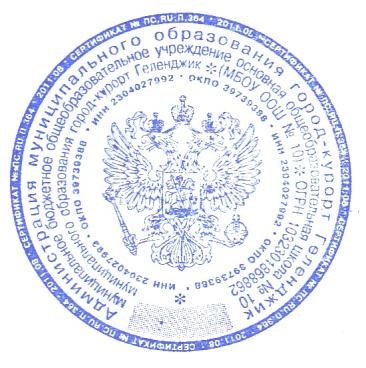 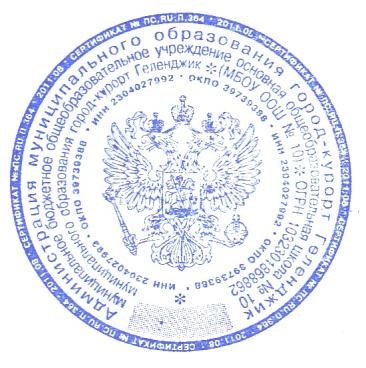 ПЛАН                     работы лагеря дневного пребывания «Солнышко»с профильной сменой физкультурно-спортивной направленностиКалендарно-тематическое планирование (план-сетка) 2 смена 26.06-16.07Пояснительная запискаРаздел I. ЦЕННОСТНО-ЦЕЛЕВЫЕ ОСНОВЫ ВОСПИТАНИЯ1.1. Цель и задачи воспитания1.2. Методологические основы и принципы воспитательной деятельности1.3. Основные направления воспитания1.4. Основные традиции и уникальность воспитательной деятельностиРаздел II. СОДЕРЖАНИЕ, ВИДЫ И ФОРМЫ ВОСПИТАТЕЛЬНОЙ ДЕЯТЕЛЬНОСТИ2.1. Модуль «Будущее России. Ключевые мероприятия»2.2. Модуль «Отрядная работа. КТД»2.3. Модуль «Самоуправление»2.4. Модуль «Дополнительное образование»2.5. Модуль «Здоровый образ жизни»2.6. Модуль «Организация предметно-эстетической среды»2.7. Модуль «Профилактика и безопасность»2.8. Модуль «Работа с вожатыми/воспитателями»2.9. Модуль «Работа с родителями»2.10. Модуль «Экскурсии и походы»2.11. Модуль «Профориентация»2.12. Модуль «Детское медиа-пространство»2.13. Модуль «Цифровая среда воспитания»2.14. Модуль «Социальное партнерство»Раздел III. ОРГАНИЗАЦИЯ ВОСПИТАТЕЛЬНОЙ ДЕЯТЕЛЬНОСТИ3.1. Особенности организации воспитательной деятельности3.2. Анализ воспитательного процесса и результатов воспитанияПриложениеДата Время Наименование мероприятий 01.06.8.50-9.00 Приход в лагерь. Поднятие флага.01.06.9.00-9.15 Утренняя зарядка.01.06.9.45 – 10.00 Завтрак 01.06.10.00-10.30Медицинский осмотр01.06.10.30-12.00 Игра «Будем знакомы, будем друзьями!» Формирование групп ЛОЛ. Инструктаж по технике безопасности. 01.06.12.00-13.30 Праздник «День защиты детей» СДКСпортивно – игровые соревнования «Здоров будешь- все добудешь!»01.06.13.30-14.00 Обед 01.06.14.00-15.00 Прогулки, подвижные игры на свежем воздухе, закаливание. Подведение итогов дня.02.06.8.50-9.00 Приход в лагерь «День открытых дверей» Приход в лагерь «День открытых дверей» 02.06.9.00-9.15Утренняя зарядка Утренняя зарядка 02.06.9.15-9.45 Линейка. Инструктаж по технике безопасности. Акция «День улыбок»Линейка. Инструктаж по технике безопасности. Акция «День улыбок»02.06.9.45-10.00 Завтрак Завтрак 02.06.10.00-10.15 Ознакомление с распорядком дня в лагере дневного пребывания, с законами и правилами отрядов. Ознакомление с распорядком дня в лагере дневного пребывания, с законами и правилами отрядов. 02.06.10.15-12.15 Организационное мероприятие «Здравствуй, солнце, здравствуй, лето!»Организационное мероприятие «Здравствуй, солнце, здравствуй, лето!»02.06.12.15-13.30 Операция «Уют» - оформление отрядных мест. Оформление отрядного уголка с #Счастьеесть (Распределение обязанностей в отрядах, оформление отрядной газеты, выбор названия, девиза, отрядной речевки, эмблемы).Операция «Уют» - оформление отрядных мест. Оформление отрядного уголка с #Счастьеесть (Распределение обязанностей в отрядах, оформление отрядной газеты, выбор названия, девиза, отрядной речевки, эмблемы).02.06.13.30-14.00 Обед Обед 02.06.14.00-15.00 Прогулки, подвижные игры на свежем воздухе, закаливание. Подведение итогов дня.Прогулки, подвижные игры на свежем воздухе, закаливание. Подведение итогов дня.05.06.8.50-9.00Приход в лагерь Приход в лагерь 05.06.9.00-9.15Утренняя зарядка Утренняя зарядка 05.06.9.15-9.45Линейка. Инструктаж по технике безопасности. Акция «День чистых тарелок»Линейка. Инструктаж по технике безопасности. Акция «День чистых тарелок»05.06.9.45 – 10.00Завтрак Завтрак 05.06.10.00-10.15Минутка здоровья «Здоровье и спорт» Минутка здоровья «Здоровье и спорт» 9.45-11.30 Весёлые эстафеты «Нам без спорта жить нельзя!» Викторина «День русского языка»Весёлые эстафеты «Нам без спорта жить нельзя!» Викторина «День русского языка»11.30-13.30 Танцевальный флэш-моб #СчастьеестьТанцевальный флэш-моб #Счастьеесть13.30-14.00Обед Обед 14.00-15.00Прогулки, подвижные игры на свежем воздухе, закаливание. Подведение итогов.Прогулки, подвижные игры на свежем воздухе, закаливание. Подведение итогов.06.06.8.00-8.30 Приход в лагерь                                   Приход в лагерь                                   06.06.9.00-9.15Утренняя зарядка Утренняя зарядка 06.06.9.15-9.45Линейка. Инструктаж по технике безопасности. Акция «Просто так»Линейка. Инструктаж по технике безопасности. Акция «Просто так»06.06.9.45 – 10.00Завтрак Завтрак 06.06.9.30-9.45 Минутка безопасности «Улица полна неожиданностей» Минутка безопасности «Улица полна неожиданностей» 06.06.9.45-11.00 Состязания по теннису.Состязания по теннису.06.06.11.00-13.30 Викторина оп сказкам А.С.Пушкина.Спортивные соревнования. Викторина оп сказкам А.С.Пушкина.Спортивные соревнования. 06.06.13.30-14.00Обед Обед 06.06.14.00-15.00Прогулки, подвижные игры на свежем воздухе, закаливание. Подведение итогов.Прогулки, подвижные игры на свежем воздухе, закаливание. Подведение итогов.07.06.8.50-9.00Приход в лагерь 07.06.9.00-9.15Утренняя зарядка 07.06.9.15-9.45Линейка. Инструктаж по технике безопасности. Акция «Доброе слово и кошке приятно»07.06.9.45 – 10.00Завтрак 07.06.10.00-10.15Минутка здоровья «Олимпийские резервы организма» 07.06.9.45-10.30 «Час весёлых затей» - игры на свежем воздухе. 07.06.10.30-13.30 Фото-конкурс #Счастьеесть #вдрузьях07.06.13.30-14.00Обед 07.06.14.00-15.00Прогулки, подвижные игры на свежем воздухе, закаливание. Подведение итогов.08.06.8.50-9.00Приход в лагерь                                  08.06.9.00-9.15Утренняя зарядка 08.06.9.15-9.45Линейка. Инструктаж по технике безопасности. Акция «Делай добро»08.06.9.45 – 10.00Завтрак 08.06.10.00-10.15Минутка безопасности «ПДД против ДДТТ» 08.06.10.15-11.30 Конкурс рисунков на асфальте «Счастье это»II тропа «Мои земляки» «Патриотический квест». Рассказ об участниках СВО  выпускниках Зареченская ООШ.08.06.11.30-13.30 Веселые соревнования между отрядами.13.30-14.00Обед  14.00-15.00Прогулки, подвижные игры на свежем воздухе, закаливание. Подведение итогов.09.06.8.50-9.00Приход в лагерь 09.06.9.00-9.15Утренняя зарядка 09.06.9.15-9.45Линейка. Инструктаж по технике безопасности. Акция «Письмо другу»09.06.9.45 – 10.00Завтрак 09.06.10.00-10.15Минутка здоровья «В гостях у доктора Айболита» 09.06.10.15-13.30I тропа «Мой дом родной»День России. Музыкальный час.Футбольный поединок.09.06.13.30-14.00Обед 09.06.14.00-15.00Прогулки, подвижные игры на свежем воздухе, закаливание. Подведение итогов.13.06.8.50-9.00Приход в лагерь                                       13.06.9.00-9.15Утренняя зарядка 13.06.9.15-9.45Линейка. Инструктаж по технике безопасности. Акция «День бесплатных обнимашек»13.06.9.45 – 10.00Завтрак 13.06.10.00-10.15Минутка здоровья «Мой рост и мой вес»13.06.10.15-12.30 Операция «Зеленая пятка»13.06.12.30-13.00 Тематическая презентация «Уроки толерантности» 13.06.13.30-14.00Обед 13.06.14.00-15.00Прогулки, подвижные игры на свежем воздухе, закаливание. Подведение итогов дня.14.06.8.50-9.00	Приход в лагерь 	   14.06.9.00-9.15Утренняя зарядка 14.06.9.15-9.45Линейка. Инструктаж по технике безопасности. 14.06.9.45 – 10.00Завтрак 14.06.10.00-10.15Минутка здоровья «Сказки о здоровье»14.06.9.45-12.30 День русской загадки.Спортивная игра «Захват территории» 14.06.12.30-13.30   «Мой друг велосипед» -   конкурсная программа на территории школьной спортивной площадки.14.06.13.30-14.00Обед 14.06.14.00-15.00Прогулки, подвижные игры на свежем воздухе, закаливание. Подведение итогов дня.15.06.8.50-9.00Приход в лагерь                                                      15.06.9.00-9.15Утренняя зарядка 15.06.9.15-9.45Линейка. Инструктаж по технике безопасности. 15.06.9.45 – 10.00Завтрак 15.06.10.00-10.15Минутка здоровья «Вредные привычки»15.06.10.15-11.30 Конкурс рисунков на асфальте «Спорт! Спорт! Спорт!» 15.06. Один день из жизни спасателя» «Спасем Мишу» - преодоление полосы препятствий.15.06.13.30-14.00Обед 15.06.14.00-15.00Прогулки, подвижные игры на свежем воздухе, закаливание. Подведение итогов дня.16.06.8.50-9.00Приход в лагерь 16.06.9.00-9.15Утренняя зарядка 16.06.9.15-9.45Линейка. Инструктаж по технике безопасности. 16.06.9.45 – 10.00Завтрак 16.06.10.00-10.15Минутка здоровья «Солнечный ожог. Первая   помощь при ожоге»16.06.10.15-13.30 Малая спартакиада.Под девизом: «Мы за здоровый образ жизни»Первенство лагеря по различным видам   спорта.(веселые старты, перетягивание каната, шашки)Русские подвижные игры.16.06.13.30-14.00Обед 16.06.14.00-15.00Прогулки, подвижные игры на свежем воздухе, закаливание. Подведение итогов дня.19.068.50-9.00Приход в лагерь 19.069.00-9.15Утренняя зарядка 19.069.15-9.45Линейка. Инструктаж по технике безопасности.19.069.45 – 10.00Завтрак 19.0610.00-10.15Минутка здоровья «Путешествие в страну   витаминию»19.0610.15-11.30 Спортивные соревнования «Самая спортивная команда» 19.0610.30-13.00  Мастер-класс «Делаем лодочку» Игра-соревнование «Чья лодка быстрей»19.0613.30-14.00Обед 19.0614.00-15.00Прогулки, подвижные игры на свежем воздухе, закаливание. Подведение итогов дня.20.06.8.50-9.00Приход в лагерь                       20.06.9.00-9.15Утренняя зарядка 20.06.9.15-9.45Линейка. Инструктаж по технике безопасности. 20.06.9.45 – 10.00Завтрак 20.06.10.00-10.15Минутка здоровья «Осанка – основа красивой походки»20.06.10.15– 12.00  Игры –соревнования на свежем воздухе. Стрельба из лука. Зааркань лошадь.20.06.12.00-13.30 Конкурс стенгазет «Мы и спорт» - презентация 20.06.13.30-14.00Обед 20.06.20.06.14.00-15.00Прогулки, подвижные игры на свежем воздухе, закаливание. Подведение итогов дня.21.06.8.50-9.00Приход в лагерь 21.06.9.00-9.15Утренняя зарядка 21.06.9.15-9.45Линейка. Инструктаж по технике безопасности.21.06.9.45 – 10.00Завтрак 21.06.10.00-10.15Минутка здоровья «В здоровом теле -  здоровый дух!»21.06.10.15-11.30 III тропа «Мы будущее нашей малой  Родины»Акция «Экологический десант»Игровая программа «Олимпийские надежды» 21.06.11.30-13.00 Репетиции коллективов к празднику закрытия смены 21.06.12.00-13.00 Библиотечный час. Викторина «В мире спорта» 21.06.13.30-14.00Обед 21.06.14.00-15.00Прогулки, подвижные игры на свежем воздухе, закаливание. Подведение итогов дня.8.50-9.00Приход в лагерь 22.06.9.00-9.15Утренняя зарядка 22.06.9.15-9.45Линейка. Инструктаж по технике безопасности. 22.06.9.45 – 10.00Завтрак 22.06.10.00-10.15Минутка здоровья «Витамины я люблю – быть здоровым я хочу»22.06.9.45-13.30 Митинг. СДКПраздник закрытия лагерной смены «До свидания, лагерь!»:   торжественная линейка; гала-концерт «Лето, ах лето!» 22.06.13.30-14.00Обед 22.06.14.00-15.00Прогулки, подвижные игры на свежем воздухе, закаливание. Подведение итогов дня.Тематические дниДатаМероприятия1 день 26.061. Встреча детей в лагере2.Минутка здоровья «Мой рост и вес»3. Инструктаж по ТБ4. Операция «Уют» (формирование отрядов)5. Викторина «Путешествие по поэтической стране Б.В. Заходера»6. Конкурс рисунков на асфальте «Счастливое детство»7. Просмотр мультфильма «Винтики»2 день 27.061. Линейка 2. Утренняя зарядка 3. Минутка здоровья «Мой рост и вес»	4.Деловая игра «Компьютер и  безопасность»5. Спортивный час. Пионербол6.День Молодежи7. Просмотр мультфильма «Фиксики. Пылесос»3 день 28.061. Линейка 2. Зарядка 3. Минутка здоровья «Шалости и травмы»4. Час общения «Зачем человеку знания»5.Спортивное состязание «Мой веселый, звонкий мяч»6. Просмотр мультфильма «Фиксики»4 день 29.061. Линейка 2. Зарядка  3. Минутка здоровья «Береги глаз – как алмаз»4. Литературный	ринг	«Счастливый случай»5. Конкурс рисунков «Фиксики у моря»6. Подвижные игры «Два капитана»7. Просмотр мультфильма «Фиксики. Термометр»5 день 30.061. Линейка 2. Зарядка 3. Минутка здоровья «Как ухаживать за зубами»4. Игра «Самый умный»5. Спортивная эстафета «Веселые старты»I тропа «Мой дом родной» .Диспут «Кто я, где мои корни?», достопримечательности села6. Просмотр мультфильма «Фиксики. Фотоэлемент»6 день 3.071. Линейка 2. Зарядка 3. Минутка здоровья «Инфекционные заболевания»4. Познавательная игра «Этот удивительный мир»5. Конкурс плакатов «Берегите природу»6. Подвижные игры «Раз, два, начинается игра»7. Просмотр мультфильма «Фиксики. Волшебная палочка»7 день 4.071. Линейка 2. Зарядка 3. Минутка здоровья «Распорядок дня». Беседа о безопасности на водоемах в летний периодII тропа «Мои земляки»4. Всероссийская акция «Час кода»5. Спортивный час «Морской бой»6. Просмотр мультфильма «Фиксики. Водяной фильтр»8 день 5.071. Линейка 2. Зарядка3. Минутка здоровья «Лесные опасности»4. Конкурсная программа «Путешествие эрудитов».5. Подвижные игры «Лужайка – поиграй-ка»6. Просмотр мультфильма «Фиксики. Бумага»9 день 6.071. Линейка 2. Зарядка 3. Минутка здоровья «Вредные привычки»4. Интеллектуальный марафон «Как развивать в себе хорошую память?»5. Спортивные веселые состязания 6. Просмотр мультфильма10 день 7.071. Линейка 2. Зарядка 1. Минутка здоровья «Друзья Мойдодыра»4. Знакомство с работой кружка «Робототехника»5. День семьи, любви и верности6. Интеллектуальная игра «Обо всем на  свете»7. Спортивный час «Веселая скакалка»8. Просмотр мультфильма «Фиксики. Робот»11 день 10.071. Линейка 2. Зарядка 3. Минутка здоровья «Аптека под ногами»4.  Круглый стол «Свет мой, зеркальце!Скажи…»III тропа «Мы будущее нашей малой Родины» Экологический десант «Мы за чистоту родного поселка»5. Подвижные игры с мячом6. Просмотр мультфильма12 день 11.071. Линейка 2. Зарядка 3. Минутка здоровья «Если хочешь быть здоров» (викторина)4. Интеллектуальный марафон «Чему учат в школе» 5. Игры на свежем воздухе13 день 12.071. Линейка 2. Зарядка 3. Минутка здоровья «Вредно-полезно» (игра)4. Виртуальная экскурсия «Столицанашей Родины». 5. Спортивно-развлекательная игра «Друзья всегда помогут»6. Просмотр мультфильма «Фиксики. Короткое замыкание», «Фен», «Ночник»14  день 13.071. Линейка 2. Зарядка 3. Минутка здоровья «Первая помощь при солнечном или тепловом ударе»4. Турнир «Знатоки русского языка»5. Спортивные состязания «Джунгли зовут»7. Просмотр мультфильма «Фиксики. Солнечное затмение. Солнечная энергия»15 день 14.071. Линейка2. Зарядка 3. Минутка здоровья «Осторожно клещ!»4.Показ презентации: «Кино - великаясила искусства»5. Спортивно-развлекательная программа «Друзья всегда помогут»6. Награждение активных участников смены